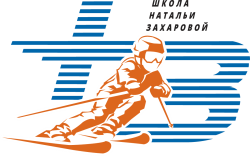 Добрый день!Уважаемые тренеры, представители и руководители горнолыжных школ и клубов!Организаторы соревнований поздравляют Вас с открытием спортивного сезона  2020-2021гг. и приглашают принять участие в соревнованиях на кубок горнолыжного комплекса «Северный склон» сезона 2020-2021 гг. Открытие сезона.Соревнования состоятся в субботу, 19 сентября  2020 года на горнолыжном курорте «Северный склон».Возрастные группы, участвующие в соревнованиях: 2013-2014г.р., 2011-2012г.р., 2009-2010г.р., 2007-2008г.р., 2005-2006 г.р.Для всех возрастных групп  результаты, показанные спортсменами в соревнованиях по сухому слалому, приравниваются к I туру соревнований и будут учтены при определении абсолютного чемпиона соревнований на кубок «Северного склона» сезона 2020-2021гг.Это яркое событие доставит много радости  участникам соревнований  и  их  родителям.Срок подачи заявки       -  16 сентября.Подтверждение заявки  -  17 сентября.Если будут изменения по заявке - просьба присылать не полностью обновленную заявку, а фамилии участников (кого вычеркнуть, кого добавить ).Последняя корректировка протокола будет возможна только 17 сентября до 21.00.Жеребьевка будет проводиться 17 сентября  в 22.00.В случае внезапной болезни заявленного спортсмена,  информация об этом может быть передана 18 сентября  до 17.00 на электронный адрес race@nzakharova.ru, для исключения фамилии спортсмена из протокола.  Дозаявки в это время приниматься не будут.Для исключения ошибок в стартовом протоколе большая просьба присылать электронную версию  заявки  своевременно согласно образцу (см. Приложение 1)  на адрес race@nzakharova.ru. Убедительная просьба - присылать заявки, отражающие фактически  участвующих в соревнованиях спортсменов,  своевременно.Стартовый взнос 750 руб.Стартовый взнос будет взиматься со всех спортсменов, согласно заявке предоставленной школой/клубом  в указанные сроки.В случае дозаявки спортсмена в день соревнований  19 сентября, стартовый взнос составит 1150 руб. с каждого участника.Наличие каски у участников соревнований обязательно.Возрастные группы 2005-2006г.р. , 2007-2008г.р. стартуют с палками в обязательном порядке.Регламент на экипировку участников не устанавливается  (в т.ч. обувь).Более подробная информация - в документе «Положение о соревнованиях на кубок горнолыжного комплекса  «Северный склон» сезона 2020-2021г.  Открытие сезона». Сухой слалом.Ждем Вас и Ваших воспитанников на соревнованиях.Желаем успешных стартов!